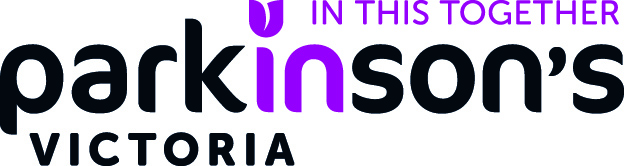 Parkinson’s Victoria Recognition Awards Nomination Form 2015Award CategorySelect the award category for nomination.Sir Zelman Cowen AwardHonorary Life MembershipFive and Ten Year Service AwardsCertificate of  AppreciationProposerName of Proposer                                                                                       PositionOrganisation/ GroupAddressContact no.EmailNomineeName of NomineeAddressContact NoEmailReason for Nomination(or refer to attachments)Close of NominationNominations for the awards close on 15 September, 2015 and should be addressed to The Board of Parkinson’s Victoria c/o info@parkinsons-vic.org.au or to PO Box 2606, Cheltenham, VIC 3192.Supporting documentationAdditional supporting documentation may include letters of support, lists of referees, biographical details, event reports etc.